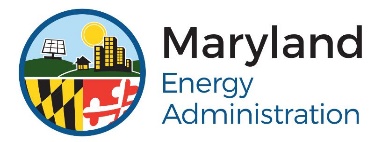 FY19 Resiliency Hub Grant ProgramFY19 Resiliency Hub Grant ProgramAPPLICATIONREVIEW CHECK LIST (INTERNAL)Site JustificationSite JustificationSite JustificationSite JustificationDoes the application/proposal:Method used to identify the LMI population to be served (within walking distance)?Identify the method or provide base documents used?  Describe the limits of the neighborhood expected to be served and an educated estimate of the LMI population to be served (moderate income, low income)?Does the application/proposal:Method used to identify the LMI population to be served (within walking distance)?Identify the method or provide base documents used?  Describe the limits of the neighborhood expected to be served and an educated estimate of the LMI population to be served (moderate income, low income)?NOTE:If the application does not identify the method, does it provide clear base documents to show a high density, Low and Moderate Income population within walking distance of the proposed site? If the application does not identify the method, does it provide clear base documents to show a high density, Low and Moderate Income population within walking distance of the proposed site? NOTE:System LocationSystem LocationSystem LocationSystem LocationDoes the application/proposal:Identify the building to be used as a resiliency hub?  Use a map as appropriate.  Explain the rational for its selection?  Provide documentation that the building owner is interested in a solar plus storage system for daily use and is willing to open the building as a resiliency hub when the grid is down?  Documentation may be a contract, a letter of intent, a letter of interest, etc.  Does the application/proposal:Identify the building to be used as a resiliency hub?  Use a map as appropriate.  Explain the rational for its selection?  Provide documentation that the building owner is interested in a solar plus storage system for daily use and is willing to open the building as a resiliency hub when the grid is down?  Documentation may be a contract, a letter of intent, a letter of interest, etc.  NOTE:If appropriate, is a map provided to show the location of the building?If appropriate, is a map provided to show the location of the building?City/County AcceptanceCity/County AcceptanceCity/County AcceptanceCity/County AcceptanceDoes the application/proposal:Provide documentation that the city/county (including their office of emergency planning) has been notified of the proposed location of the resiliency hub?  If the city/county has been involved in site selection, does the proposal provide a brief paragraph to this effect.Provide documentation that the city/county is open to the concept of a resiliency hub, and that they do not reject the location out of hand?  (Final approval is not required at the point of submitting a proposal, MEA will not fund a proposal rejected by the city/county).  Does the application/proposal:Provide documentation that the city/county (including their office of emergency planning) has been notified of the proposed location of the resiliency hub?  If the city/county has been involved in site selection, does the proposal provide a brief paragraph to this effect.Provide documentation that the city/county is open to the concept of a resiliency hub, and that they do not reject the location out of hand?  (Final approval is not required at the point of submitting a proposal, MEA will not fund a proposal rejected by the city/county).  NOTE:System Sizing InformationSystem Sizing InformationSystem Sizing InformationSystem Sizing InformationDoes the application/proposal:Provide a listing/table of the proposed loads to be provided during grid outage, to include kW, time and duration per day, and estimated kWh/day?  Describe the process used to size the solar system and the energy storage system?   Provide the size of the solar system (kW) and the energy storage system (kW and kWh)?  If a fossil fuel generator is included in the system design, does the application provide its maximum power output? its fuel supply (including estimated time of operation available at various power levels), and proposed mode/strategy of operation?  Verify and document that sufficient roof/ground space is available for the solar system and energy storage system?  Indicate what modeling tool was used and provide key system printouts that show loads, system and storage sizing?  Tools such as SolarResilient, REopt or REopt Lite, and System Advisor Model (SAM) should be considered.  Other established modeling tools may also be used but must be specified.Does the application/proposal:Provide a listing/table of the proposed loads to be provided during grid outage, to include kW, time and duration per day, and estimated kWh/day?  Describe the process used to size the solar system and the energy storage system?   Provide the size of the solar system (kW) and the energy storage system (kW and kWh)?  If a fossil fuel generator is included in the system design, does the application provide its maximum power output? its fuel supply (including estimated time of operation available at various power levels), and proposed mode/strategy of operation?  Verify and document that sufficient roof/ground space is available for the solar system and energy storage system?  Indicate what modeling tool was used and provide key system printouts that show loads, system and storage sizing?  Tools such as SolarResilient, REopt or REopt Lite, and System Advisor Model (SAM) should be considered.  Other established modeling tools may also be used but must be specified.NOTE:Grant Amount RequestedGrant Amount RequestedGrant Amount RequestedGrant Amount RequestedDoes the Application/Proposal Provide the grant amount requested?Does the grant provide 3 costs:  1) Solar + Storage, 2) Additional equipment, 3) Office of Emergency Management fee?Does the Application/Proposal Provide the grant amount requested?Does the grant provide 3 costs:  1) Solar + Storage, 2) Additional equipment, 3) Office of Emergency Management fee?NOTE: System Design System Design System Design System Design Does the application/proposal:Provide a one-line design of the system showing major equipment, panels, breakers, etc.?  If a backup or emergency fossil fueled generator will be included, does the application explain how it will be hooked into the system, to include a one-line diagram showing energy flow during generator operation?  Does the application/proposal:Provide a one-line design of the system showing major equipment, panels, breakers, etc.?  If a backup or emergency fossil fueled generator will be included, does the application explain how it will be hooked into the system, to include a one-line diagram showing energy flow during generator operation?  NOTE: Ongoing Operation (Tentative at time of submittal)Ongoing Operation (Tentative at time of submittal)Ongoing Operation (Tentative at time of submittal)Ongoing Operation (Tentative at time of submittal)Does the application/proposal:Provide a plan for the operation of the Resiliency Hub during an extended grid outage? Address who will provide site manning and expected costs? Address who will provide maintenance and testing of the hub?Does the application/proposal:Provide a plan for the operation of the Resiliency Hub during an extended grid outage? Address who will provide site manning and expected costs? Address who will provide maintenance and testing of the hub?NOTE:Timeline (Tentative at time of submittal)Timeline (Tentative at time of submittal)Timeline (Tentative at time of submittal)Timeline (Tentative at time of submittal)Does the application/proposal:  Provide information showing estimated project start, completion, commissioning, Interconnection and Permission to Operate?Does the application/proposal:  Provide information showing estimated project start, completion, commissioning, Interconnection and Permission to Operate?NOTE:Total Cost (Tentative at time of submittal)Total Cost (Tentative at time of submittal)Total Cost (Tentative at time of submittal)Total Cost (Tentative at time of submittal)Does the application/proposal?Provide estimated total project cost?Provide estimated cost of the minimum necessary equipment (solar modules, inverters, energy storage device, charge controller, system controller)? Does the application/proposal?Provide estimated total project cost?Provide estimated cost of the minimum necessary equipment (solar modules, inverters, energy storage device, charge controller, system controller)? NOTE:Review Notice of Grant AvailabilityReview Notice of Grant AvailabilityReview Notice of Grant AvailabilityReview Notice of Grant AvailabilityDoes the application/proposal provide a statement that the applicant has reviewed the Notice of Grant Availability and agrees to follow its requirements?Does the application/proposal provide a statement that the applicant has reviewed the Notice of Grant Availability and agrees to follow its requirements?APPLICANT NAME: